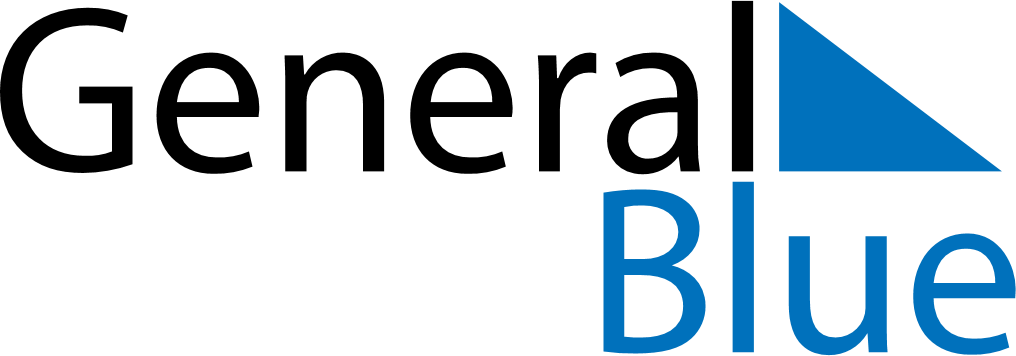 Costa Rica 2024 HolidaysCosta Rica 2024 HolidaysDATENAME OF HOLIDAYJanuary 1, 2024MondayNew Year’s DayMarch 28, 2024ThursdayMaundy ThursdayMarch 29, 2024FridayGood FridayMarch 31, 2024SundayEaster SundayApril 11, 2024ThursdayGesta Heroica de Juan SantamaríaMay 1, 2024WednesdayLabour DayJuly 25, 2024ThursdayGuanacaste DayAugust 2, 2024FridayOur Lady of Los ÁngelesAugust 15, 2024ThursdayMother’s DaySeptember 15, 2024SundayIndependence DayOctober 12, 2024SaturdayColumbus DayDecember 25, 2024WednesdayChristmas Day